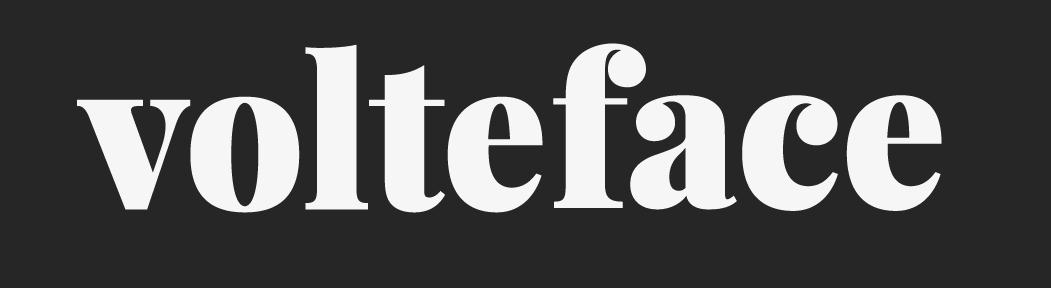 Industry Sponsor PolicySeptember 2018 (Reviewed May 2019)Contents1. Background2. Overview3. Industry Sponsor Definition4. Organisational Planning 5. Industry Sponsor Expectations of Volteface  6. Volteface Expectations of the Industry Sponsor    1.0 Background 1.1 Volteface is an advocacy organisation which seeks to reduce the harm drugs pose to individuals and society, through evidence-based policy and reform. We operate without funding from Government or any political parties. 1.2 Our work is carried out by a team of diverse and highly capable professionals, all of whom hold expertise in drug policy. We hold our team to an exceptionally high standard of work and have in place clear systems of management.2.0 Overview 2.1 This section describes the role of the Industry Sponsor. 2.1 The Industry Sponsor provides insight into legally regulated cannabis markets and sponsors Volteface activities. 2.2 For Volteface to maintain its position as a credible advocate for reform, it is essential that there is a distinct separation between our funding and our work programmes. 3.0 Industry Sponsor Definition 3.1 An Industry Sponsor can be a company who has a vested commercial interest in the global cannabis industry and who sponsors Volteface activities. 3.2 Industry sponsorships are active for one year and are subject to renewal. 4.0 Organisational Planning 4.1 Work plans are developed annually by the Volteface Managing Directors and are signed off by the Board of Directors.  4.2 Annual work plans are signed off by the Board of Directors prior to any sponsorship being procured from the Industry Sponsor. 4.3 All significant changes to annual work plans are signed off by the Board of Directors.4.4 The Industry Sponsor is unable to hold a position on the Board of Directors. 5.0 Industry Sponsor Expectations of Volteface   5.1 To complete work plans to a high standard and within agreed timescales. The Industry Sponsor will be notified promptly of any significant changes to annual work plans. 5.2 To provide the Industry Sponsor with quarterly progress reports. 5.3 To recognise the Industry Sponsor at all events hosted by Volteface and in all printed and electronic materials produced by Volteface. 6.0 Volteface Expectations of the Industry Sponsor    6.1 To provide Volteface with agreed sponsorship in quarterly tranches.6.2 To provide Volteface with insight into legally regulated cannabis markets.  